PARASHAT KEDOSHIM(Third Portion in Triennial Cycle)Va’ykra (Leviticus) 19:18 – 20:27Eytz Hayim 697; Plaut 896; Hertz ***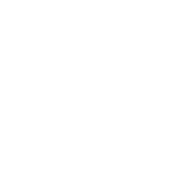 